Formulaire de demande d'accès, à des fins de recherche, aux ressources biologiques du CRB Ferdinand Cabanne de Dijon :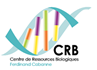 Demande faite par un tiersDOSSIER A RENVOYER A : 	Julie Maréchal				CRB Ferdinand Cabanne - CHU de Dijon BourgognePôle Recherche et Santé Publique				14, rue Paul Gaffarel – BP77908				21079 DIJON CEDEX				julie.marechal@chu-dijon.frRéférence CRB : MAD-PARTIE A : A renseigner par le demandeurCritères de sélection et exigences (âge, sexe….) :Nombre de patients :Nombre total d’échantillons :Type de demande :		Unique : 		Cyclique (précisez) : Renseignements cliniques et données nécessaires à l’étude :Moyen de transport souhaité pour l’envoi des échantillons : Transporteur assuré par le demandeur  Transporteur assuré par le CRB Date souhaitée de mise à disposition :           /       /      PARTIE B : A renseigner par le CRBDEMANDEUR Date de la demande :      Nom et prénom du demandeur (responsable scientifique du projet) :      Fonction / Qualification :      Académique/ institutionnel          Industriel Coordonnées du demandeur : Service/Etablissement :      Adresse postale :      Mail         Tél :     Nom et coordonnées d’une tierce personne à contacter pour toute information complémentaire :Nom et prénom : Mail       Tel      S’agit-il d’une demande dans le cadre d’une collaboration scientifique avec le responsable de la collection ?           OUI                   NON PROJET DE RECHERCHEDurée prévisionnelle du projet : 	Date de début :       /       /      	Date de fin :       /       /      Titre long du projet (envisagé dans le cadre de l’utilisation des ressources biologiques) :      Acronyme :      Pathologie concernée ou nom de la collection :       Nom de l’établissement promoteur,  responsable administratif et réglementaire du projet de recherche :      Nom et prénom d’un contact :      Mail       Utilisateurs et équipes / partenaires associés : Préciser Nom/prénom/service/mail/téléphone :      Sous-traitant(s) associé(s) au projet : (le cas échéant)Préciser Nom/prénom/service/mail/téléphone :      Devenir des ressources biologiques non utilisées à la fin de la recherche :   Retour des ressources biologiques vers le CRB Ferdinand Cabanne  Destruction des ressources biologiques à la fin de la recherche (attestation de destruction requise)                           Autre , précisez :Contexte scientifique du projet / programme - Résumé (2000 caractères maximum)  (fournir en annexe l’intégralité du projet/protocole) :       TYPE D’ECHANTILLONSNature des ressources biologiquesNombre souhaitéQuantité souhaitée (concentration, volume, poids)Caractéristiques (stérilité, conditionnement, anticoagulant)Température de conservation (-80OC, vapeur d’azote, azote liquide, etc. ) Dérivés sanguins Serum Plasma   Buffy coat PBMC Tissus Non congelé Congelé  Bloc fixé Lame blanche Copeau Autre tumoraux non tumoraux appariés pathologiques sains Cellules (type de   cellules) :  LCR  ADN          ARN Urines      Selles Moelle (précisez) : Autre :Commentaires :Commentaires :Commentaires :Commentaires :Commentaires :Responsable scientifique de la collectionNom de la collection :Responsable scientifique de la collection :Nom-prénomService/Etablissement :      Mail         Tél :     Accord du responsable de la collection :     avis favorable               avis défavorableExamen de la demande par le CRBDate de l’examen par le CRB : Avis du CRB :                                                avis favorable               avis défavorable